Приложение к Приказу № 543-од от 29.11.2019.Справкапо итогам проведения предметной недели «Естествознания»в  5-11 классах в 2019-2020  учебном году      Согласно   плана  методической  работы школы   с 25.11.19  по 29.11.2019 года  проводилась  предметная  Неделя  естествознания в 5-11 классах.Предметная неделя в школе - это система комплексных мероприятий разнообразных форм внеурочной деятельности: вечера, интеллектуальные игры, смотры-конкурсы знаний, конкурсы газет,  показ достижений обучающихся  по предмету и пропаганде знаний, привлечение к участию во внеурочной работе новых участников.Цель предметной Недели: развитие познавательного интереса к предметам естественно-научного цикла, повышение уровня развития учащихся и расширение их кругозора.Задачи предметной Недели:совершенствовать профессиональное мастерство педагогов через подготовку, организацию и проведение открытых уроков и внеклассных мероприятий; вовлечение обучающихся в творческую деятельность; выявление учащихся, обладающими творческими и организационными способностями.  Учителя химии, биологии и географии приняли активное участие в организации и проведении предметной недели, вовлекли в творческий процесс  обучающихся.        Открыли неделю театрализованным представлением ученики 5а класса  на  линейке, перед обучающимися 5-11 классов,   на которой   познакомили с планом мероприятий Недели  и ее целями.  Ребята  получили задания, были нацелены на интересную, увлекательную и плодотворную  работу.    Задания разработаны с учетом возрастных особенностей детей, по параллелям.        В рамках недели в каждом классе проходили географические и биологические диктанты, на которых проверялись знания основных терминов и понятий. Для учащихся 5-11 классов на протяжении недели проводились конкурсы "Эрудит" и конкурс "Плакатов по защите окружающей среды",  в которых ребята могли раскрыть свой творческий потенциал. Викторина "Хочу 5" способствовала повышению познавательного интереса по химии и биологии. Чаленко Е.И. провела увлекательные игры по географии: "Своя игра " для 10-11 классов, "Самый умный" для 9 класса, "Юные знатоки географии" для 5-х классов, "Знатоки географии" для 6-х классов, "Географический калейдоскоп" для 7 класса. Генкель А.В. провел для 8-х классов интеллектуальную игру по химии "Своя игра". Учащиеся 6-х классов с увлечением  принимали участие в "Биологическом квесте".Особо хочется отметить активное участие в проведении и подготовке мероприятий в рамках недели учащихся 5А класса, которые с большим желанием включились в работу.В конце недели была проведена интеллектуально-познавательная игра "Поле чудес" для 5-11 классов и дискотека.Так же была установлена  Коробка  отзывов и предложений, благодаря которой были выявлены предпочтения учеников и их предложения,  которые  будут учтены в дальнейшем.На линейке посвященной закрытию недели были подведены итоги и вручены грамоты и памятные призы за активное участие в проведении недели естествознания.План проведения предметной Недели естествознанияРезультатыпроведенных игр, конкурсов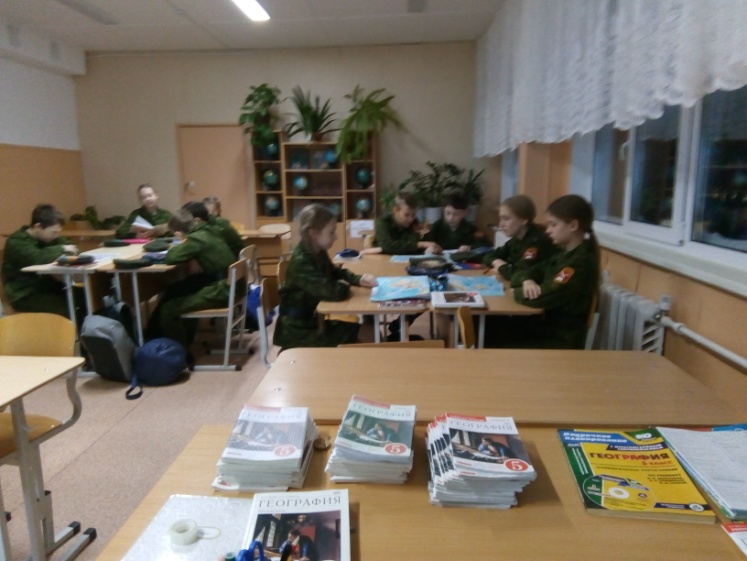 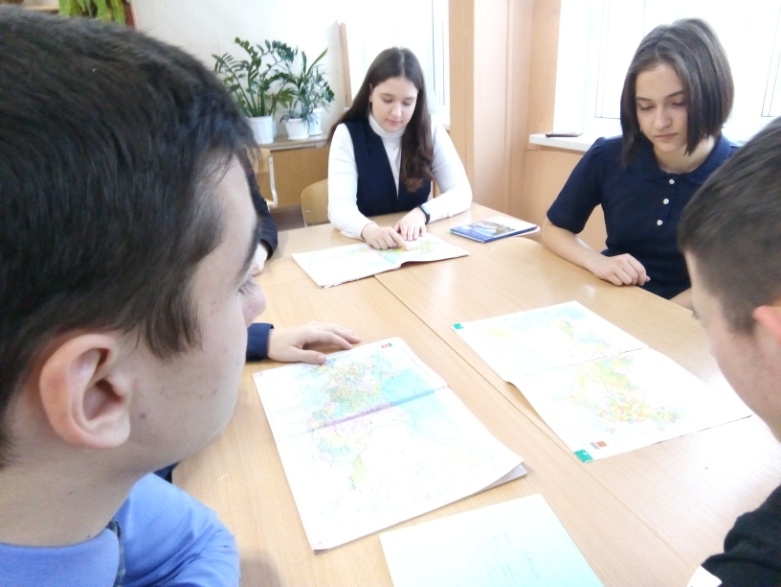 Команда 9 класса                                                          Команда 5 Б кадетского класса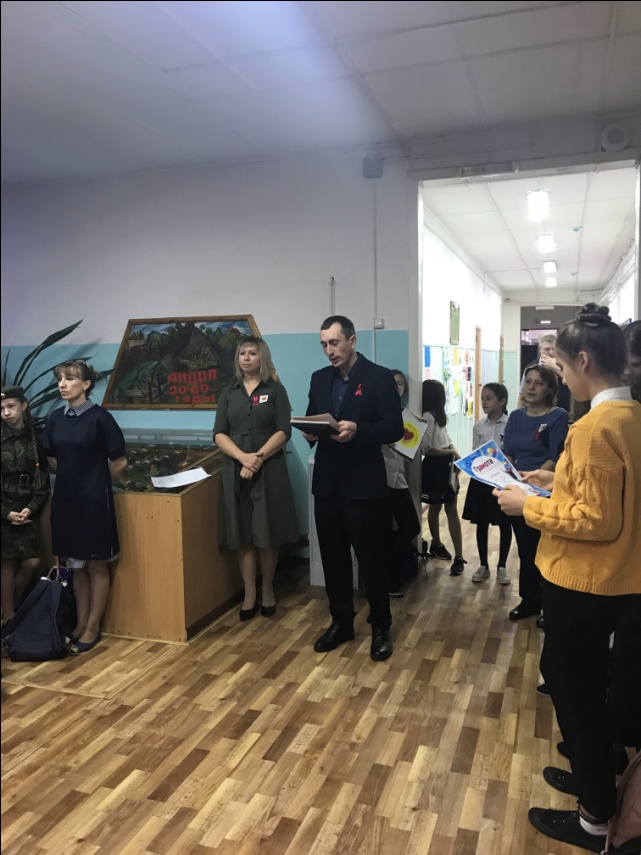 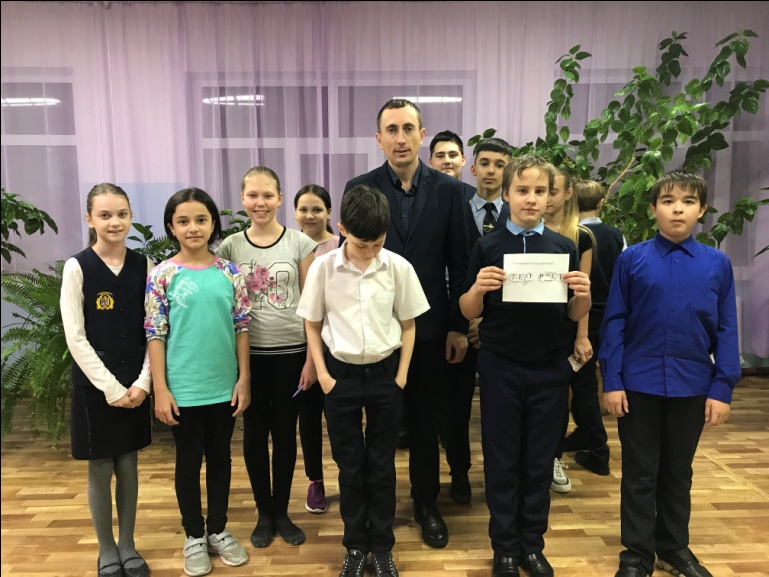 Участники биологического  квеста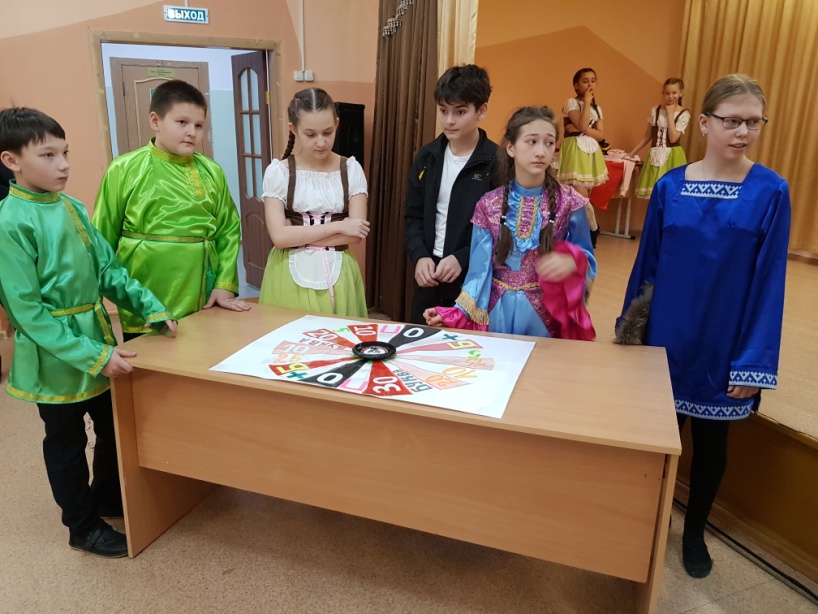                                                                                              Открытие недели естествознанияПодведение итогов Недели, игра «Поле чудес»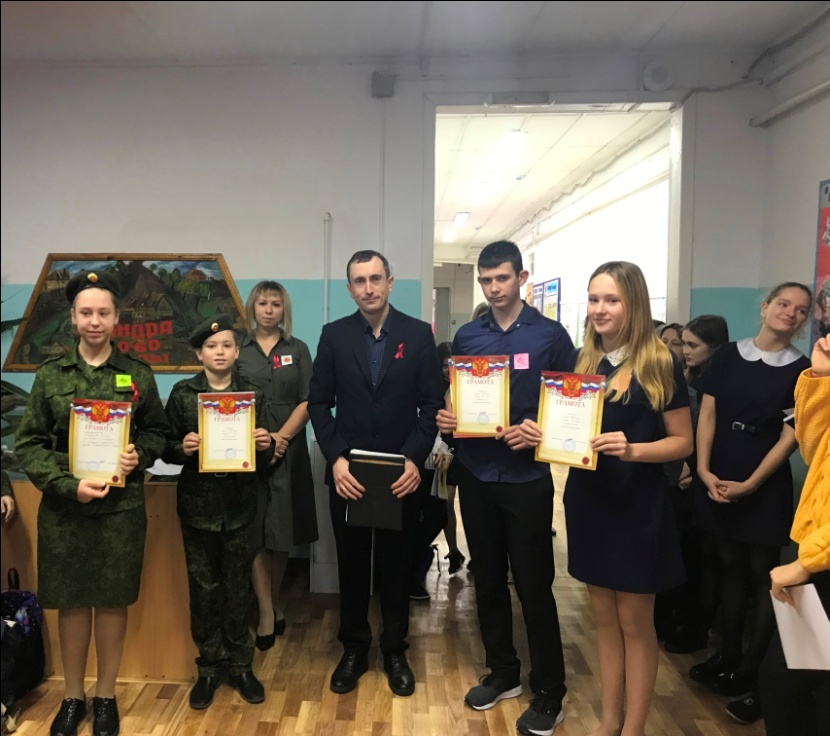 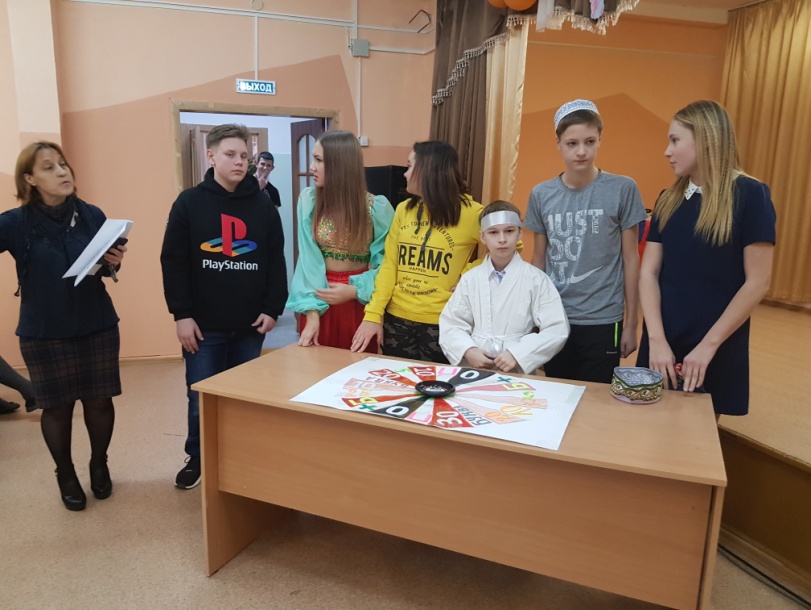 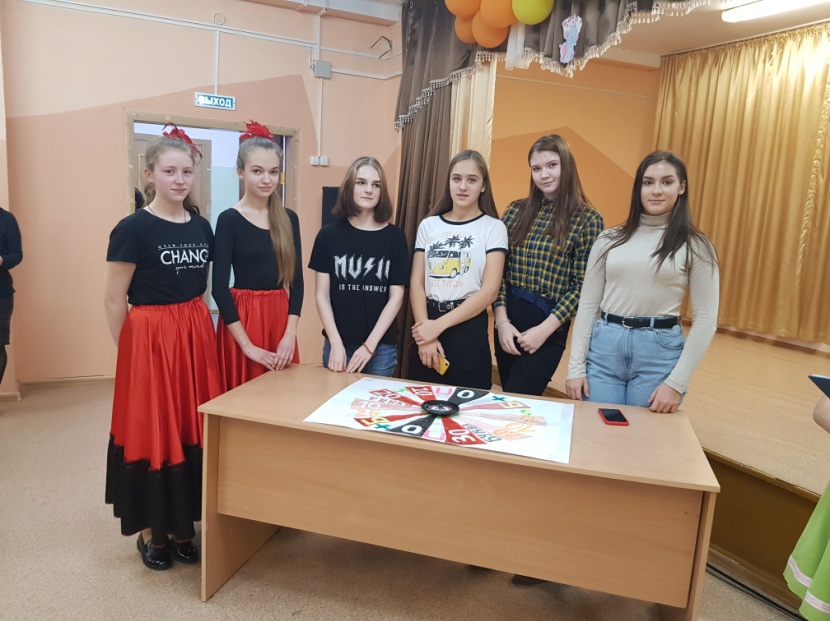 Понедельник 25.11.19Общешкольная линейка, открытие Недели.Понедельник 25.11.19 «Своя игра» по географии для 10-11 классовПонедельник 25.11.19Игра по географии  «Самый умный» Вторник 26.11.19Смотр знаний по теме «Природа регионов России» Вторник 26.11.19Биологический квест для 6-х классовСреда 27.11.19Игра по химии «Своя игра» для 8 классовСреда 27.11.19Конкурс «Удивительный мир природы материков»Среда 27.11.19Игра «Юные знатоки географии»Четверг 28.11 19Конкурс-игра «Знатоки географии»Четверг 28.11 19Интеллектуальная игра «Географический калейдоскоп»Пятница 29.11.19Конкурс «Эрудит»Игра Поле ЧудесПодведение итоговВ течениенеделиХочу «5»В течениенеделиКонкурс «Эрудит»В течениенеделиКонкурс "Плакатов защита окружающей среды"В течениенеделиБиологические и географические диктантыВ течениенеделиФотовыставка "Андра"№Название мероприятияклассыРезультаты 1.Игра «Своя игра»10-111 место- 11 класс2 место- 10 класс2.«Самый умный»9Высокие знания показали такие учащиеся: Петручик Ирина, Фидченко Алена, Хмелева Алина 3.Смотр знаний по теме «Регионы России»8 А и 8 Б1 место- 8 Б2 место- 8 А4. Игра «Юные знатоки географии»5А и 5 Б1 место- 5 Б2 место- 5 А5Конкурс «Удивительный мир природы материков»71 место-команда «Американцы»2 место- команда  «Австралийцы»,3 место–команда  Африканцы»6Конкурс-игра «Знатоки географии»61 место- 6 А2 место- 6 Б7Интеллектуальная игра «Географический калейдоскоп»7В игре показаны были высокие знания учащимися: Андреев А.,Камалова К.,Ватутина В., Руднева М., Филимонова У.8Игра «Поле чудес»5-11Высокие знания показали Тихонов К., Валова В., Азизова А., Каргаполов К., Федоренко Е., Китаева Ю.Победитель игры «Поле чудес» - Федоренко Екатерина.